Mrs Halim – ( Level 3 – AT1)LO: Can I create a special meal?We understand why Shabbat is important for Jewish children. We have discussed what we would include in a special meal.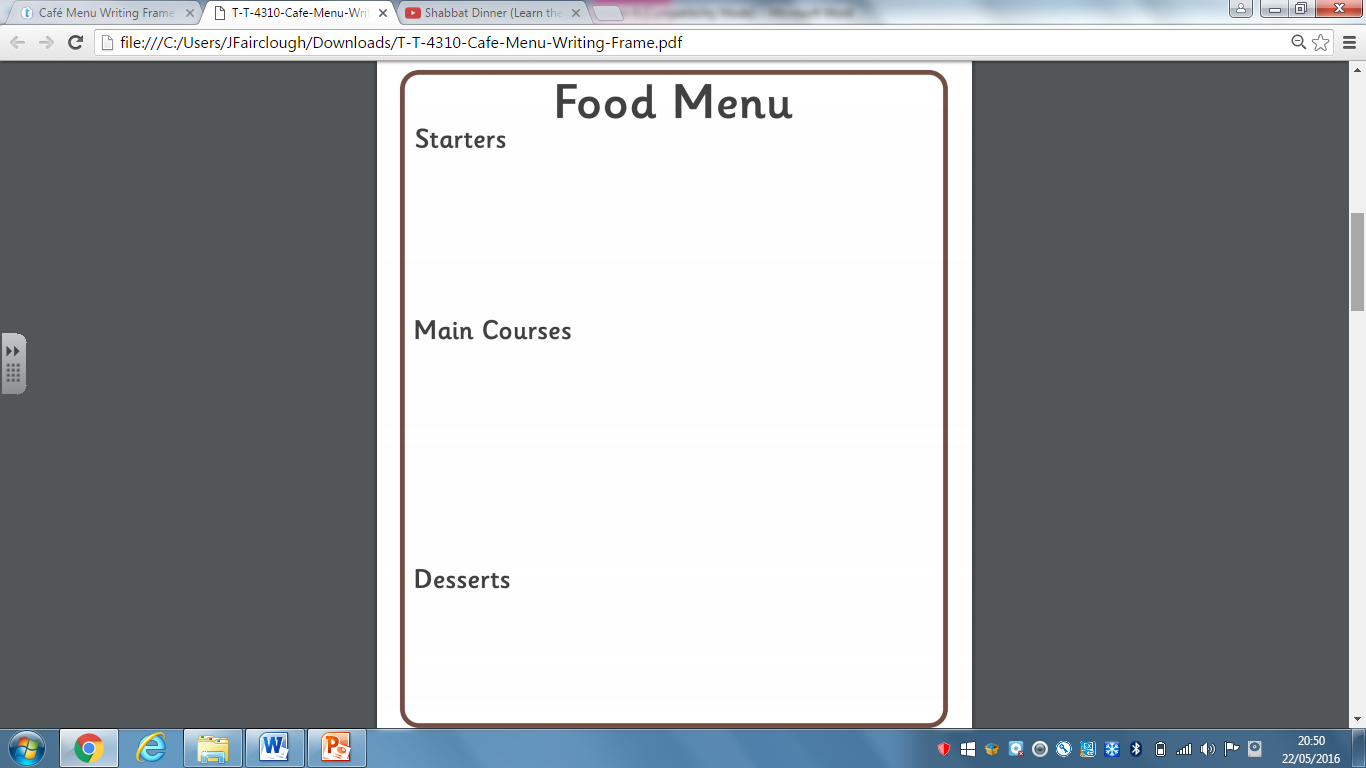 Can you create your own blessing/prayer?Reflection: What would you say in your own blessing/prayer?___________________________________________________R A G     